ПРИГЛАШЕНИЕ № 18к участию в конкурсе с неограниченным участием Дата: «13» февраль 2023 г.ЗАО «Альфа телеком» (далее - Компания) приглашает правомочных поставщиков представить свои конкурсные заявки на закупку специальных инструментов (далее Приглашение).Описание предмета закупки, характер, перечень, количество, место и сроки поставки, требования, предъявляемые к поставщикам и иные требования установлены в Требованиях к закупке (приложение 1 к Приглашению).Для участия в конкурсе необходимо:«Вложенный файл (конкурсная заявка) не должен превышать 10мб, в случае превышение рекомендуется разделить и отправить несколькими сообщениями (письмами) или воспользоваться облачными файлообменниками.»При наличии вопросов по настоящему Приглашению поставщик может обратиться в Компанию по электронному адресу: tender@megacom.kg за получением разъяснений, но не позднее 3 рабочих дней до истечения окончательного срока представления конкурсных заявок. Разъяснения направляются обратившемуся поставщику по электронной почте, с которой был получен запрос, не позднее трех календарных дней с момента получения запроса. При необходимости, Компания вправе внести изменения в настоящее Приглашение путем издания дополнений в любое время до истечения окончательного срока представления конкурсных заявок, но в любом случае не позднее 3 (трех) рабочих дней. Компания может перенести окончательную дату подачи конкурсных заявок на более поздний срок, если вносятся поправки в настоящее Приглашение, о чем Компания информирует путем размещения соответствующей информации на официальном сайте Компании и информационном ресурсе, где было размещено объявление о проведении настоящего конкурса.    Порядок подачи конкурсной заявки.  Поставщику, желающему участвовать в конкурсе необходимо согласно Требованиям к закупке (приложение 1 к Приглашению) заполнить конкурсную заявку (приложение 2 к Приглашению), приложить требуемые копии документов, установить к ним пароль доступа и отправить в электронном виде на электронную почту, указанную в п. 1 Приглашения, не позднее установленного срока. При этом, Поставщик обязуется сообщить/направить Компании пароль доступа не позднее установленного срока и вышеуказанным способом. Каждый участник конкурса может подать только одну конкурсную заявку. Компания может установить фиксированную сумму гарантийного обеспечения конкурсной заявки (далее – ГОКЗ). Срок действия ГОКЗ должен совпадать со сроком действия конкурсной заявки. Данное требование устанавливается при необходимости. ГОКЗ вносится в размере и форме, предусмотренных в конкурсной документации.ГОКЗ возвращается не позднее трех рабочих дней в случаях:1) истечения срока действия конкурсной заявки, указанного в конкурсной документации;2) заключения договора и предоставления ГОИД, если предоставление такого гарантийного обеспечения предусмотрено в конкурсной документации;3) отзыва конкурсной заявки до истечения окончательного срока представления конкурсных заявок;4) прекращения процедур закупок без заключения договора.5. Гарантийное обеспечение конкурсной заявки закупающей организацией удерживается в случаях:1) отказа подписать договор на условиях, предусмотренных в конкурсной заявке победителя, за исключением случаев, если такой отказ связан с введением режима чрезвычайной ситуации или чрезвычайного положения, при условии опубликования объявления о закупке до введения таких режимов;2) отказа предоставить гарантийное обеспечение исполнения договора;3) отзыва конкурсной заявки после ее вскрытия и до истечения срока ее действия;4) изменения условий конкурсной заявки после вскрытия конвертов с конкурсными заявками.Конкурсные заявки, поданные поставщиками позднее указанного срока и/или заявки, к которым не сообщен пароль до установленного срока, не принимаются и не рассматриваются. Подавая свою конкурсную заявку, поставщик тем самым выражает свое согласие на все условия, указанные в проекте (-ах) договора (-ов) (Приложение 3 к Приглашению).Не допускается внесение изменений в конкурсные заявки после истечения срока их подачи.Поставщик, подавший конкурсную заявку, может присутствовать на вскрытии конкурсных заявок. На вскрытии конкурсных заявок оглашается цена конкурсной заявки, а также список документов, приложенных к конкурсной заявке, и вносится в протокол вскрытия. Во время оценки конкурсных заявок Компания вправе обратиться к поставщику за разъяснениями по поводу его конкурсной заявки. Запрос о разъяснениях и ответ на него должны подаваться в письменном виде по электронной почте.Оценка конкурсных заявок осуществляется в соответствии с процедурами и критериями, предусмотренными в Требованиях к закупке (приложение 1 к Приглашению). Компания вправе запросить у поставщика исправление арифметических ошибок, допущенных в конкурсной заявке. В случае если по итогам проведенной оценки поставщиками предоставлены конкурсные заявки с одинаковыми ценами и условиями, отвечающие требованиям конкурсной документации, то Компания направляет поставщикам, представившим одинаковые цены запрос по электронной почте о возможности снижения цены (предоставления скидки), выигравшей конкурсной заявкой считается заявка поставщика, предоставившего наименьшую цену (наибольшую скидку). В случае если после снижения цены (предоставления скидки) поставщики представили одинаковые предложения (цена, скидка), то победитель определяется посредством случайной выборки. Компания отклоняет конкурсную заявку в случаях, если:- участник, представивший конкурсную заявку, не соответствует квалификационным требованиям, установленным в Требованиях к закупке (приложение 1 к Приглашению);- технические параметры, предложенные в конкурсной заявке, не соответствуют технической спецификации, установленной в Требованиях к закупке (приложение 1 к Приглашению); - конкурсная заявка по существу не отвечает требованиям, установленным в Требованиях к закупке (приложение 1 к Приглашению). - поставщик не предоставил гарантийное обеспечение конкурсной заявки;          - поставщик представил более одной конкурсной заявки;- минимальная цена по конкурсу превышает планируемую сумму закупки. - в случае выявления конфликта интересов согласно п. 6.5 Правил организации и осуществления закупок в ЗАО «Альфа Телеком».Конкурс признается Компанией несостоявшимся в случаях, когда были отклонены все конкурсные заявки или не поступило ни одной конкурсной заявки.Компания может отменить конкурс в любое время до заключения договора, если отпала необходимость в дальнейшем приобретении предмета закупки.Компания в течение двух рабочих дней с момента подведения итогов по конкурсу направляет поставщикам по электронной почте уведомления: победителю о том, что его заявка признана победившей, остальным участникам, что их заявки не признаны победившими.Поставщик, определенный победителем конкурса, должен подтвердить уведомление о признании его победителем в течение трех рабочих дней путем направления ответного письма по электронной почте.В случае нарушения победителем сроков: подтверждения заключения договора, подписания договора/возврата экземпляра договора Компании или внесения гарантийного обеспечения исполнения договора, Компания вправе заключить договор с поставщиком вторым в рейтинге.Поставщик, участвующий в конкурсе, имеет право подать жалобу Компании относительно требований конкурсной документации не позднее двух рабочих дней до даты окончательного срока подачи конкурсных заявок или проведенной оценки по конкурсу не позднее двух рабочих дней после подведения итогов по конкурсу. Жалоба поставщика рассматривается Компанией в срок до 3-х рабочих дней. В случае несогласия поставщика с решением Компании по жалобе, поставщик вправе обратиться в судебные органы.  Приложение:Требования к закупке - Приложение №1;Форма конкурсной заявки - Приложение №2;Проект договора - Приложение №3           Руководитель отдела по закупкам                                                                                 Таалайбек кызы А.       Исп.: Абдыманапов М.А.Тел:0312 905 244ТРЕБОВАНИЯ К ЗАКУПКЕ                                                                                                 ______________________ /_____________________/ ___________________(ФИО) 			(должность)		(подпись и печать)«____» ___________ 2022 года           (дата заполнения) Приложение 3 к ПриглашениюДоговор г. Бишкек								    	 ______________2023г.
ЗАО "Альфа Телеком" именуемое в дальнейшем «Покупатель», в лице Генерального директора Мамытова Н. Т., действующего на основании Устава с одной стороны, именуемое в дальнейшем «Поставщик», в лице действующего на основании Устава, с другой стороны, совместно именуемые Стороны, заключили настоящий договор о нижеследующем:Предмет договораВ соответствии с настоящим Договором Поставщик обязуется поставить и передать в собственность Покупателю Товар, спецификация которых указана в Приложении №1, являющейся неотъемлемой частью настоящего Договора, в сроки и на условиях настоящего Договора, а Покупатель обязуется принять и оплатить поставку.Количество и качество поставляемого Оборудования Поставщиком должно соответствовать всем требованиям согласно Технической спецификации (Приложении №1).Поставка Товара Поставщиком осуществляется на склад Покупателя по адресу: Кыргызская Республика, г.Бишкек, ул. Суюмбаева 123.Срок поставки Товара составляет 10 рабочих дней с даты подписания настоящего Договора.Риск случайной гибели и порчи Товара до подписания Сторонам Акта приема – передачи Товара несет Поставщик. Стоимость договора и порядок оплатыОбщая стоимость настоящего Договора составляет  () сом с учетом всех налогов и сборов, предусмотренных законодательством КР. Поставщик плательщик единого налога.Оплата поставляемых Поставщиком Товаров осуществляется 100 % пост оплатой Покупателем в течение 10 (десяти) банковских дней с момента подписания Сторонами Акта приема-передачи товара и представления оригинала счета-фактуры выписанного на основании Акта приема передачи Товара: Основанием для выставления счет-фактуры является Акт приема – передачи Товара, подписанный Сторонами.2.3.	Расчет производится в национальной валюте Кыргызской Республики (сом), путем перечисления денежных средств на расчетный счет Поставщика, указанный в разделе 13 настоящего Договора. Права и обязанности сторонПоставщик обязуется:Исполнить надлежащим образом свои обязательства по Поставке Товара согласно условиям настоящего договора. Осуществить поставку Товара согласно п. 1.3 и п. 1.4. настоящего Договора. Поставить Покупателю Товар надлежащего качества и в количестве и ассортименте, обусловленном настоящим Договором и Технической спецификацией.Доставку, разгрузку/погрузку Товара до места поставки осуществить собственными силами и ресурсами, за свой собственный счет. Подписать Акт приема-передачи Товара.Предоставить Покупателю оригинал счет-фактуры с описанием товаров, указанием количества, цены единицы товара и общей суммы.Поставщик вправе:Требовать у Покупателя надлежащего исполнения обязательств по настоящему договору.Получать своевременную оплату за поставленный Товар, в соответствии с условиями настоящего договора.Покупатель обязан:Оплатить стоимость поставленного Товара в соответствии с условиями настоящего договора.Покупатель вправе: Требовать от Поставщика надлежащего исполнения обязательств по Поставке Товара согласно условиям настоящего договора.Отказаться от принятия Товара, в случаях нарушения Поставщиком сроков поставки Товара несоответствующего качества, количества, ассортимента и/или иных требований, установленных настоящим договором, и требовать у Поставщика возмещения всех понесенных расходов в связи с ненадлежащей поставкой.Взыскать с Поставщика убытки, причиненные неисполнением или ненадлежащим исполнением обязательств по поставке Товара.Условия поставки и приемки товараПоставка Товара осуществляется согласно условиям настоящего Договора и Технической спецификации (Приложение 1 к настоящему Договору).  Транспортировка, разгрузка/погрузка Товара осуществляется силами и средствами Поставщика.Обязательства Поставщика по поставке Товара считаются выполненными с момента подписания Сторонами Акта приема-передачи Товара (Приложение № 2).Упаковка Товара должна обеспечивать его сохранность при транспортировке, разгрузке/погрузке.Приемка Товара по количеству, ассортименту и товарному виду осуществляется во время передачи Товара Покупателю.В случае несоответствия при приемке количества, товарного вида или ассортимента Товара Заказу Покупателя, Сторонами составляется и подписывается соответствующий Акт, в котором должна быть сделана отметка о фактически принятом количестве и ассортименте Товара, а также указание о несоответствиях не принятой части Товара. Несоответствие количества товарного вида и ассортимента должны быть устранены Поставщиком строго в течении 10 (десяти) календарных дней с момента подписания Акта. При недостаче Товара Поставщик возмещает недостачу в течении 10 (десяти) календарных дней со дня подписания Акта.В случае нарушения сроков, указанных в п.4.6. и 4.7. настоящего Договора, Поставщик несет ответственность согласно п. 6.2. настоящего Договора.При поставке Товара на склад Покупателя и в случае его отказа от приемки из-за несоответствия Товара Технической спецификации составляется акт, подписываемый уполномоченными представителями сторон, в котором Покупатель указывает причины отказа, должность и фамилию лица, производившего приемку Товара.В случае отказа Поставщика составить/подписать акт, предусмотренный п. 4.6. настоящего договора, факт отказа удостоверяется односторонним актом, составленным представителем Покупателя.Качество товара и гарантииПоставщик гарантирует: соответствие качества и иных показателей Товара требованиям Покупателя;что Товар является свободной от прав и притязаний любых третьих лиц, не состоит под запретом, арестом и иным обременением и не является предметом судебного разбирательства;соблюдение надлежащих условий хранения/ транспортировки/ разгрузки/погрузки Товара до его передачи Покупателю по Акту приема-передач;Количество и ассортимент поставляемого Оборудования устанавливается в соответствии со Спецификацией к настоящему Договору;При поставке Товара Поставщик передает Покупателю по акту приема - передачи все необходимые документы, подтверждающие качество Товара, в том числе сертификаты соответствия.При обнаружении дефектов, неисправностей, поломки Товара, а равно Товара ненадлежащего качества в процессе использования Покупателем и при условии, что недостатки Товара не могли быть установлены Покупателем при приемке Товара Покупатель, извещает Поставщика путем направления письменной Претензии о выявленных недостатках Товара. Поставщик строго в течение 10 (десяти) календарных дней с момента получения письменной Претензии должен устранить выявленные неисправности, иначе Поставщик несет ответственность согласно п. 6.2. настоящего Договора. При этом поставка замененного/нового Товара происходит согласно разделу 4 настоящего Договора.6. Ответственность сторон6.	Ответственность сторон6.1.    За неисполнение или ненадлежащее исполнение обязательств по настоящему договору стороны несут ответственность в соответствии с условиями настоящего договора, а в случаях непредусмотренных настоящим договором, в соответствии действующим законодательством Кыргызской Республики.6.2.	В случае нарушения сроков поставки Товара, сроков замены и устранения неисправностей, определенного настоящим договором, Поставщик уплачивает Покупателю неустойку в размере 0,1 (ноль целых одна десятая) % за каждый календарный день просрочки, но не более 5 (пяти) % от общей стоимости настоящего Договора.6.3.	В случае нарушения сроков оплаты согласно условиям настоящего Договора, Покупатель уплачивает Поставщику неустойку в размере 0,1 (ноль целых одна десятая) % от суммы подлежащей оплате за каждый рабочий  день просрочки платежа, но не более 5 (пяти) % от суммы подлежащей к оплате .7.	Гарантийное обеспечение исполнения договора7.1.  	Гарантийное обеспечение исполнения договора в размере 5 % от суммы договора, что составляет  () сом Поставщиком вносится путем перечисления на банковский расчетный счет Покупателя в течение 5 рабочих дней с даты заключения договора.7.2. 	В случае ненадлежащего исполнения или неисполнения Поставщиком принятых на себя обязательств (хотя бы одного) по настоящему Договору Покупатель вправе в безакцептном порядке удержать из суммы гарантийного обеспечения исполнения Договора начисленную неустойку, в соответствии с условиями настоящего Договора, а также убытки, которые могут наступить вследствие неполного исполнения или неисполнения Поставщиком своих обязательств по настоящему Договору. 7.3. 	Гарантийное обеспечение исполнения договора возвращается поставщику (подрядчику) в течение  трех рабочих дней после выполнения обязательств по договору. 8.	Порядок разрешения споров8.1.	Все споры и разногласия между сторонами, возникающие в период действия настоящего договора, разрешаются Сторонами путем переговоров.8.2.	В случае невозможности разрешения споров и разногласий путем переговоров спор подлежит разрешению в судах общей юрисдикции, в соответствии с законодательством Кыргызской Республики.8.3.	Во всем остальном, что не предусмотрено настоящим договором, стороны руководствуются действующим законодательством Кыргызской Республики.9.  Форс-мажор9.1.	Стороны могут быть освобождены от ответственности в случае возникновения обстоятельств непреодолимой силы, препятствующих выполнению Сторонами своих обязательств.9.2.	В понятие непреодолимой силы входят понятия: война, мятежи, саботаж, забастовки, пожары, взрывы, наводнения или иные стихийные бедствия, принятие государственными органами актов, препятствующих исполнению Сторонами обязательств. 9.3.	Сторона, для которой наступили обстоятельства, указанные в п.9.2. настоящего Договора незамедлительно письменно уведомляет об этом другую Сторону. Также Сторона незамедлительно информирует другую Сторону и о прекращении обстоятельств, указанных в пункте 9.2. настоящего Договора. 9.4.	В случае если Сторона, для которой наступили обстоятельства, указанные в п.9.2. настоящего Договора не информирует другую Сторону о начале и прекращении таких обстоятельств не имеет права на них ссылаться, кроме случая, когда другие обстоятельства препятствуют направлению сообщения.9.5.	Если указанные обстоятельства продолжаются более 1 (Одного) месяца, каждая Сторона имеет право на досрочное расторжение Договора. В этом случае Стороны производят необходимые взаиморасчеты в течение 10 (Десяти) дней.10.	Конфиденциальная информация10.1.	Стороны обязуются соблюдать конфиденциальность и не передавать информацию, которая стала им известна при исполнении условий настоящего Договора третьим лицам без письменного согласия на то второй Стороны.11.   Условия и порядок расторжения договора11.1.	Покупатель имеет право расторгнуть Договор полностью или частично в одностороннем порядке в случае:Нарушения Поставщиком сроков поставки Товара/сроков замены (устранения несоответствий) более чем на 10 календарных дней, путем направления уведомления Поставщику за 5 рабочих дней до планируемой даты расторжения Договора, а также удержания суммы гарантийного обеспечения исполнения Договора. Если Поставщик становится банкротом или неплатежеспособным, путем направления Поставщику соответствующего письменного уведомления. Нецелесообразности, направив Поставщику соответствующее письменное уведомление. В уведомлении должны быть указаны: причина расторжения договора, оговариваться объем аннулированных договорных обязательств сторон, а также дата вступления в силу такого расторжения. В данном случае имеет право требовать оплату только за фактические затраты, связанные с расторжением по договору, на день расторжения.При возникновении существенного изменения обстоятельств, из которых стороны исходили при заключении договора и изменение которых нельзя было предвидеть в момент заключения договора, и если при этом исполнение договора идет в разрез интересам Покупателя, путем направления уведомления за 2 недели после того, как стало известно о таких обстоятельствах;Невнесения Поставщиком гарантийного обеспечения исполнения Договора в сроки, указанные в п. 7.1. Договора.11.2.	Покупатель при наступлении обстоятельств, указанных в п.11.1 настоящего Договора, направляет письменное уведомление о расторжении договора, путем направления уведомления о расторжении Договора за 10 рабочих дней. Договор прекращает свое действие по истечении 5 (пяти) календарных дней со дня получения Поставщиком такого уведомления.12. Cрок действия договора и заключительные положения12.1.	Настоящий договор вступает в силу с момента подписания и действует до полного исполнения обязательств.12.2.	Настоящий Договор подлежит регулированию и толкуется в соответствии с действующим законодательством Кыргызской Республики.12.3.	Изменения и дополнения к настоящему договору действительны только в том случае, если составлены в письменной форме и подписаны уполномоченными лицами обеих сторон.12.5.	В случае изменения адресов и реквизитов Сторона письменно извещает другую Сторону не позднее 5 (пяти) рабочих дней с момента такого изменения. 12.6.	Ни одна из сторон не может без письменного согласия другой стороны передавать свои права и обязательства по Договору третьим лицам.12.7.	Настоящий Договор составлен в двух экземплярах, по одному экземпляру для каждой стороны, которые имеют одинаковую юридическую силу.13.    Адреса и реквизиты сторонПриложение №1  к договору поставки  № _____ от «___»_________2023 г.СпецификацияОбщая стоимость Договора:______.Приложение №2К договору поставки № _____ от «___»_________2023 г.ФОРМААкт приема – передачи Оборудованияк Договору поставки №___от «___» _______ 2023 г.ЗАО «Альфа Телеком», именуемое в дальнейшем Покупатель, в лице Генерального директора Мамытов Н.Т., действующего на основании Устава, с одной стороны и __________, именуемое в дальнейшем Поставщик, далее совместно именуемые «Стороны», составили настоящий Акт приема-передачи Товара о том, что «Поставщиком» осуществлена поставка на условиях Договора, в соответствии с подписанным обеими сторонами Приложением 1 к Договору поставки № от «____» ___________ 2022 г (далее Договор).Гарантийный период на поставленный Товар равен 3 (три) месяцам с даты подписания обеими сторонами настоящего Акта приема-передачи.1. Осуществленная «Поставщиком» поставка соответствует условиям Договора и Приложениям к нему.2. У сторон отсутствуют претензии по выполнению условий Договора поставки Товара. 3. Настоящий Акт составлен в двух одинаковых экземплярах, имеющих равную юридическую силу, по одному для каждой из сторон.Подать конкурсную заявкув электронном виде согласно Требованиям к закупке (приложение 1)с установлением пароля доступаПо эл. адресу:tender@megacom.kgДата окончания приема конкурсных заявок:21.02.2023г. 11:59 часов (GMT+6)Направить пароль для доступа к конкурсной заявкеПо электронному адресу:tender@megacom.kgДата окончания приема паролей к конкурсным заявкам: 21.02.2023г. с 12:00 до 13:59 часов (GMT+6)Вскрытие конкурсных заявок состоится:по адресу: г. Бишкек, ул. Суюмбаева, 123;ДАТА и Время вскрытия конкурсных заявок: 21.02.2023г. в 14:001. Общие требования:Общие требования:1.1Язык конкурсной заявкиРусский1.2Дата начала  поставкиС даты заключения Договора.1.3Условия и место поставкиПоставщик должен доставить и произвести разгрузку продукции за счет собственных сил и средств на склад по адресу: Кыргызская Республика, г. Бишкек, ул. Суюмбаева, № 123.  1.4Срок поставки товараВ течение 10 рабочих дней с даты заключения Договора. 1.5Платеж и срок выплаты 100% от цены договора выплачиваются в течение 10 банковских дней со дня получения счета фактуры выставленного на основании и датой подписания сторонами Акта приема-передачи товара. 1.6Цена конкурсной заявки (коммерческое предложение)В цену, указанную участниками конкурса, должны быть включены все налоги, сборы и другие платежи взимаемые в соответствии с законодательством Кыргызской Республики, а также транспортные расходы с учетом доставки и разгрузки Продукции до склада Покупателя.1.7Валюта конкурсной заявкиСом КР. 1.8Для юридических лиц: Предоставить сканированную копию оригиналов:- Свидетельства о регистрации/ перерегистрации;- Устав;- Приказ/решение об избрании/назначении исполнительного органа юр.лица (1-го лица).Для Индивидуальных предпринимателей: предоставить копию Свидетельства о регистрации в качестве индивидуального предпринимателя или копию действующего патента (при этом вид деятельности должен совпадать с предметом и территорией закупки и охватывать минимум период до полной поставки товара и передачи по акту).Приложить копии (в случае если, данные документы составлены на иностранном языке, необходимо предоставить дополнительно перевод на русском языке)1.9Для юридических лиц: Предоставить сканированную копию оригинала бухгалтерского баланса со всеми приложениями заверенный уполномоченным органом за последний 1 год.Для Индивидуальных предпринимателей - Единая налоговая декларация физического лица, осуществляющего предпринимательскую деятельность за последний 1 год.Приложить копии финансовой отчетности за последний 1 (один) год (в случае если, данные документы составлены на иностранном языке, необходимо предоставить дополнительно перевод на русском языке).1.10Регистрационный документ по НДС выданной налоговым органом КР (если участник является плательщиком НДС-12%).Приложить копию.
1.11Доверенность на лицо, подписавшее конкурсную заявку и представляющее интересы участника в торгах;Приложить копии доверенности.1.12Процедуры технического контроля и испытаний, а также любые испытания до отгрузки Продукции и при окончательной приемке:На усмотрение Покупателя. При приемке каждого товара, будет проводится количественный и качественный контроль.1.13Срок действия конкурсной заявки, в календарных днях60 календарных дней с даты вскрытия.1.141.15Размер и форма гарантийного обеспечения исполнения договора (ГОИД)Участник, которому будет присуждено право заключения договора, по итогам конкурса должен внести гарантийное обеспечение исполнения договора (ГОИД) в следующем размере: 5 (пять) % от стоимости договора.Форма внесения ГОИД: В виде перечисления денежных средств на банковский счет Покупателя в течение 5 банковских дней с момента заключения Договора. 1.16Критерии оценки 1)  Стоимость.* победившей может быть признана Конкурсная заявка, отвечающая по существу требованиям конкурсной  документации, квалификационным требованиям, техническим параметрам и имеющая наименьшую оцененную стоимость, которая  в переводе на Сом КР по курсу Национального банка Кыргызской Республики  на дату вскрытия не будет превышать выделяемую Компанией сумму на данную закупку.  *- при определении оцененной стоимости, от общей стоимости конкурсной заявки вычитается НДС (-12%), если участник-резидент КР является плательщиком НДС, соответственно  оценка заявок будет проводиться без учета НДС-12%.1.17Срок для устранения Дефектов/время реагирования на устранениеЕсли товар не отвечает Техническим спецификациям или в случае обнаружения брака/дефекта при поставке товара, Покупатель оставляет за собой право отказаться от приемки  такого Товара и Поставщик обязан заменить его в течение 3 (трех) рабочих дней без каких-либо дополнительных затрат со стороны Покупателя.1.18Гарантия.Не менее 12 месяцев со дня подписания сторонами Акта приема-передачи.  1.19Альтернативные предложенияНе рассматриваются.1.20Сопутствующие услугиНе требуется.1.21Образец товара:На дату вскрытия конкурсных заявок, участники конкурса должны предоставить образцы предлагаемого товара, согласно Существенным требованиям/Тех. спецификации закупаемой Продукции. По адресу: г.Бишкек, ул. Суюмбаева, 123.1.22Формы которые необходимы заполнению УчастникомПриложение №21.23Условия ДоговораСм. проект Договора (Приложение № 3).1.24Срок для устранения Дефектов, замены бракованного товара/время реагирования на устранениеВ случае выявления Покупателем некачественного или бракованного товара Поставщик, обязуется в течение 3 (трех) календарных дней произвести замену такого Товара или его части без каких-либо расходов со стороны Покупателя.1.25Выделяемая сумма: 498 640 сом; 2.Квалификационные требования:Квалификационные требования:2.1Иметь опыт аналогичных поставок за последний год, с документальным подтверждением.Наличие опыта поставки аналогичных товаров за последний год: На общую не менее суммы Лота в которых планируете участвовать с предоставлением подтверждающих документов (приложить и/или копии акты прием-передачи, счет-фактуры) удостоверяющие опыт в качестве Подрядчика аналогичных поставок, подписанное уполномоченным лицом и заверенное печатью с указанием объемов поставок, контрагентов и даты поставок.Техническое задание на закупку расходных материалов и ручных инструментов для монтажа оборудования сотовой связиСпец. приспособленияСпец. приспособленияСпец. приспособленияСпец. приспособленияСпец. приспособленияЗащитные очкиКонструкция: закрытые панорамные (обзор 180°) плотно прилегающие очки с непрямой направленной вентиляцией. Простая и быстрая регулировка длины резинки. Для обеспечения защиты лица от механических воздействий.
Защитные свойства: ударопрочная ацетатная линза защищает от выплесков химических жидкостей (кислот, щелочей, нефтепродуктов), от летящих частиц (45 м/с), ультрафиолета. Оптический класс 1.
Покрытие линз: Аntifog – защита от запотевания.
Цвет линз: прозрачный.
Маркировка: W 166 34 F CE – 2-1,2 W 1 FN CE.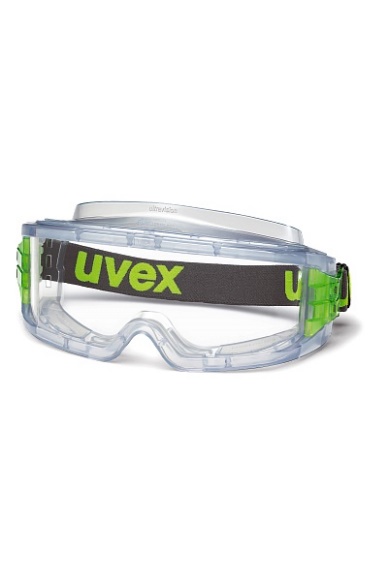 Не более 30 календарных дней с даты заключения договора.4Перчатки монтажные летниеСферы применения: работа с инструментом, слесарные работы
Особенности:
- Накладка на указательном пальце, позволяющая использовать сенсорный экран, не снимая перчатки
- Вставки на ладони из материала EVA 
- Манжета велкро
- Вентиляционные отверстия между пальцами, пропускающие воздух
- Тыльная сторона из мягких и дышащих материалов
- Усиление между указательным и большим пальцем для продления срока службы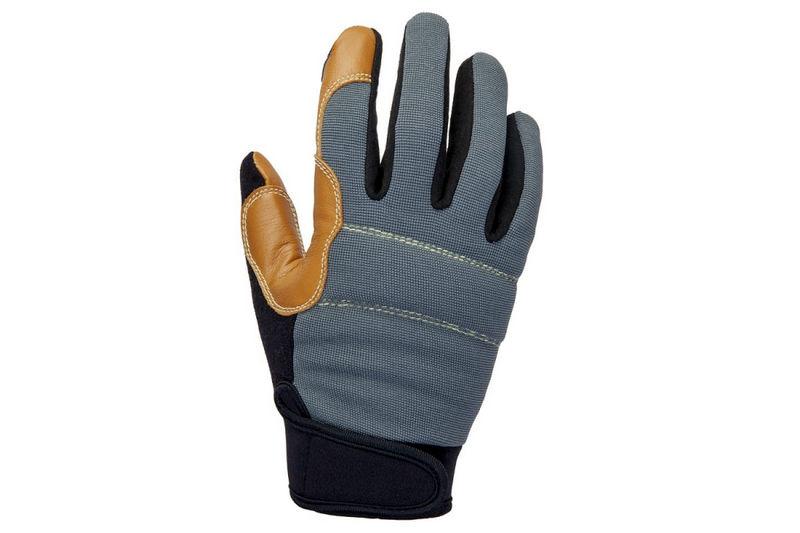 Не более 30 календарных дней с даты заключения договора.50Перчатки монтажные зимние теплые, водонепроницаемые, воздухопроницаемые, удобные и прочные! Ладонь и пальцы изготовлены из материала, который подходит для работы с сенсорными экранами. с теплой подкладкой Thinsulate® G80 Защита рук от ветра и холода Светоотражающая полоска 3M Scotchlite делает пользователя перчаток более заметным.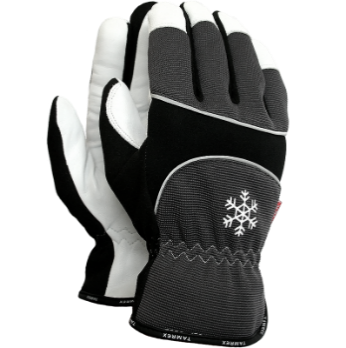 Не более 30 календарных дней с даты заключения договора.50Нож блудо со сменными лезвиямиУдобный упор для большого пальца, при нажатии на который увеличивается усилие при срезе
Защита от случайное выпадение лезвия
Полностью металлическая конструкция ножа для интенсивного использования. Усиленный металлический наконечник устойчив к ударам
Внутренние компоненты и лезвия должны надежно закреплены, не выпадут при смене лезвий и легко чистятся. Съемное крепление на ремень. Отверстие для шнурка
В комплекте должно быть пять запасных лезвий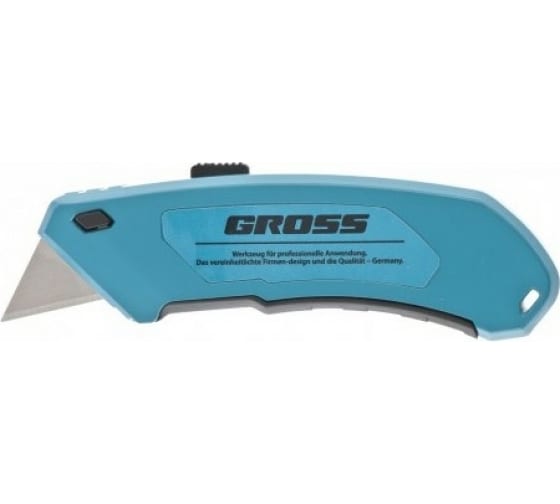 Не более 30 календарных дней с даты заключения договора.10Обжимной инструмент для наконечников (Сечения 0,25;0,5;0,75;1;1,5;2,5;4;)Пресс клещи для обжима втулочных наконечников 0,25-10мм INDUSTRIAL INGCO HRCPG05210 универсальный инструмент для опрессовки широкого ряда втулочных наконечников. Двухкомпонентные рифленые рукоятки, 2-х цветная из TPR пластика и прорезиненного материала что не дает скользить в руке. Храповой механизм, обеспечивающий блокировку обратного хода до завершения полного цикла опрессовки.Типы наконечников: AWG 23-7, НШВИ, НШВ: 0.25–10 мм, НШВИ (2): 2х0.5–2х6.0 мм;Длина инструмента: 175 мм;
Сечения проводов: 0,25-10 мм;
Одна саморегулирующаяся матрица на все типоразмеры диапазона;
Профиль обжима: квадратный;
Регулятор прижимного усилия матриц;
Двухкомпонентные рифленые рукоятки;
Габариты: 175х70х20 мм.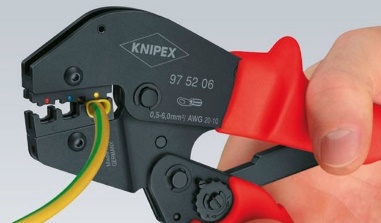 Не более 30 календарных дней с даты заключения договора.4Фонарь налобныйВысокий уровень  влагоустойчивости.Непрерывная работа в течение 15 часов на одном подзаряде. В комплекте сетевое и автомобильное зарядные устройства, подарочная упаковка и 2 аккумулятора.Фонарь крепится на голову и обеспечивает подвижность конечностей.Светодиоды : 1-CreeLEDT6+2-XPEФункция ZOOM - возможность фокусировки лучаСветовой поток: 1000 ЛюменУгол наклона основного фонаря: 100°Угол наклона 2-х боковых фонариков: 180°Влагостойкость: IP44Источник питания: два перезаряжаемых аккумулятора Li-ionВремя работы без подзарядки: 15 часовРежимы работы фонаря:- Яркий- Средний- Экономичный- Сигнальный (стробоскоп)Комплект поставки:Налобный фонарь Headlight W602Аккумулятор Li-ion 18650, 4200 mAh, 3.7 V (2 шт.)Сетевое зарядное устройствоАвтомобильное зарядное устройство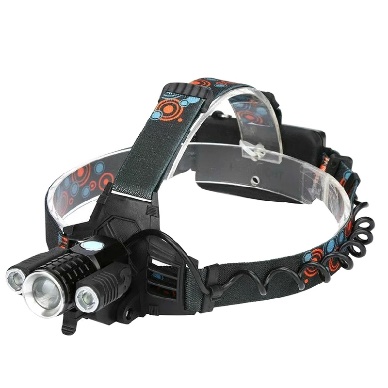 Не более 30 календарных дней с даты заключения договора.4Карабин грузовойБОЛЬШОЙ ГРУШЕВИДНЫЙ АЛЮМИНИЕВЫЙ КАРАБИН С МУФТОЙ TRIACT-LOCKКарабин WILLIAM создан для одновременного присоединения нескольких элементов снаряжения. Сглаженные внутренние края и система Keylock снижают вероятность зацепления карабина за другие элементы снаряжения. Большой грушевидный карабин с широким раскрытием:
- Позволяет одновременно присоединить несколько устройств.
- Удобен для использования с узлом UIAA.Удобен в использовании:
- Сглаженные внутренние края упрощают вращение карабина и предотвращают его зацепление за другие элементы снаряжения.
- Система Keylock (защелка без крючка).H-образный профиль:
- Лучшее соотношение веса и прочности.
- Защищает маркировку от истиранияВерсия с муфтой TRIACT-LOCK: автоматическая блокировка тройного действия ХАРАКТЕРИСТИКИАртикул: M36A TLВес: 90 гПрочность по главной оси: 27 кНПрочность по поперечной оси: 8 кНПрочность с открытой защелкой: 8 кНРаскрытие: 27 ммСертификация: CE EN 362, EAC, NFPA 1983 Technical UseГарантия: 3 года.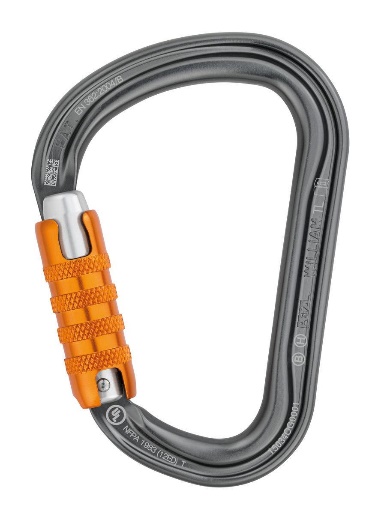 Не более 30 календарных дней с даты заключения договора.10Лестница стремянка с телескопическим выдвижением Лестница с телескопическим выдвижением. Материал Алюминий, раскладывается очень легко. При этом она отличается высокой степенью надежности — каждая ступенька снабжена фиксирующим элементом. Расстояние между ступенями 30 см. Ступени не скользящие рифленые из алюминия 40х25 мм. Транспортный размер в мм 930х520х220. Лестница может быть разложена как на полную, так и на промежуточную высоту. Длина в сложенном виде в м  0,91Длина в виде стремянки м       2.2Длина в разложенном виде м   4.4Рабочая высота в м                 5.4Количество секций                    2Количество ступеней             7+7Максимальная нагрузка в кг   150  Материал Алюминий  Вес, кг  15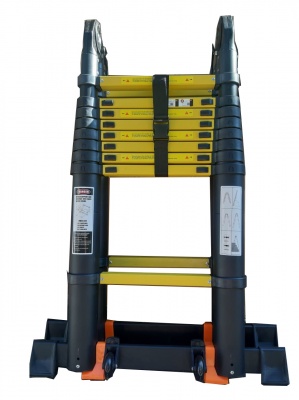 Не более 30 календарных дней с даты заключения договора.4ПалаткаУстойчивый каркас из алюминиевого сплава, его конструкция должен хорошо выдерживать даже порывистый ветер. Материал тента и пола - нейлон с водоустойчивой пропиткой. Кругло годичное  использование. Размер: 210х135х105 смКоличество мест: 2Материал тента:20D Nylon с силиконовым покрытием PU 4000ммНиз палатки:20D Nylon с силиконовым покрытием PU 4000ммСетка: дышащий B3 polyesterПодстилка: 210Т polyesterКаркас: 7001 aluminumВес: 2кгРазмер в сложенном состоянии: 32х17см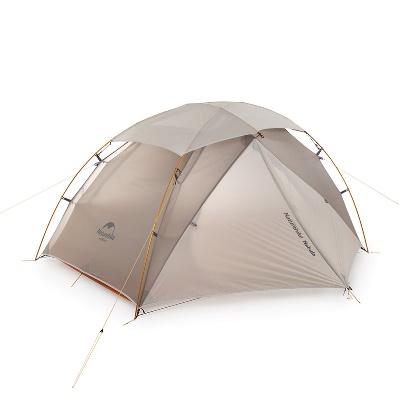 Не более 30 календарных дней с даты заключения договора.2Роликовый подъемный спец блок без фиксатораGyro Pulley имеет более компактный дизайн (97 x 68 x 31) и соответсвенно меньший вес по сравнению с Gyro PM Pulley. Блок также оснащён герметичными роликовыми подшипниками и осями большого диаметра, которые противостоят рычагу боковой пластины.Характеристики:Вес: 225 гДиаметр верёвки: макс 11 ммПредельная рабочая нагрузка: 10 кНСертификат: CE EN 12278Диаметр веревки	7.9 мм • 8 мм • 9 мм • 9.8 мм • 10 мм • 10.5 мм • 11 ммТип	Одинарные блоки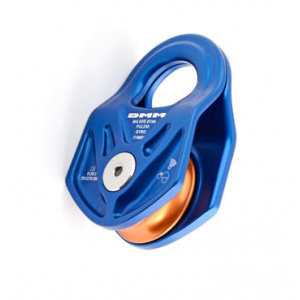 Не более 30 календарных дней с даты заключения договора.2Роликовый подъемный спец блок с  фиксаторомХАРАКТЕРИСТИКИ:
Для веревок диаметром 8-11 мм.
Диаметр ролика: 25 мм.
КПД: 91%.
Рабочая нагрузка только как ролика: 2,5 кН x 2 = 5 кН.
Разрушающая нагрузка только как ролика: 7,5 кН х 2 = 15 кН.
Рабочая нагрузка как блок-зажима: 2,5 кН.
Разрушающая нагрузка как блок-зажима: 4 кН.
Материалы: нержавеющая сталь, сталь, алюминий, нейлон.
Вес: 85 г.
Сертификаты: CE EN 567, UIAA.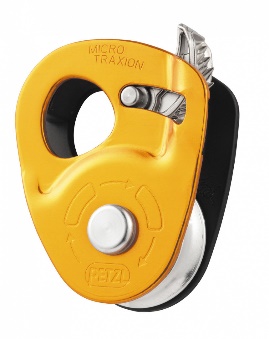 Не более 30 календарных дней с даты заключения договора.2СнегоступыГибкие крепления обеспечивающие достаточную свободу ноги при движении.Удобная система регулировки Передний стреп.Боковая регулировка позволяет подгонять крепления по ширине ботинок.Двухкомпонентный стрепСистема гашения звука и вибраций (SSAS)Простая активация лыжной палкой подпятника для подъёма.Размер: L, 70-140 кгВес: 990 грамм x 2Размер: 67 x 22.5 смРазмер ботинка: 41 - 50Транспортировочный чехол 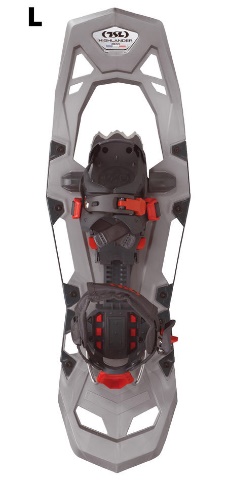 Не более 30 календарных дней с даты заключения договора.2Спальный мешоктехнические характеристики:                                                                                     наполнитель синтетика                                                                                                   температурный режим от -20 до +30 С0                                                                                    размер длинна 205 ширина 80                                                                                                                 трех сезонный                                                                                       компрессионный мешок для удобной  переноски                                              Вес до 1500 гМатериал внешней ткани: полиэстер + хлопок (65% / 35%)  Материал внутренней ткани: полиэстер + хлопок (65% / 35%)Наполнитель: синтетика синтетика (Dura Loft H1, 1350 г)Количество слоев наполнителя: 2УТЕПЛИТЕЛЬ: Vario Dry 2*100 g/m С гарантией от 1года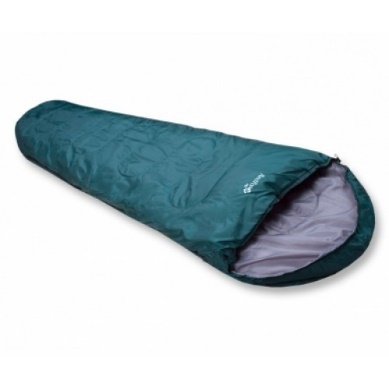 Не более 30 календарных дней с даты заключения договора.8 шт.Сумка поясная для инструментов верхолазнаяСумка поясная для инструмента при верхолазных работахне менее 10 карманов
держатель для молотка
Материал: Оксфорд высокой плотности, водонепроницаемый и износостойкий с застежкой                                           Регулируемый поясной ремень: длина: 30 ~ 45 '', подходит для всех, один пояс/плечевой ремень для двойное применение.
3. Регулируемая и съемная повязка на ноги: длина: 18 ~ 30 '', для стабильности при использовании в качестве поясной упаковки/ножной установки.
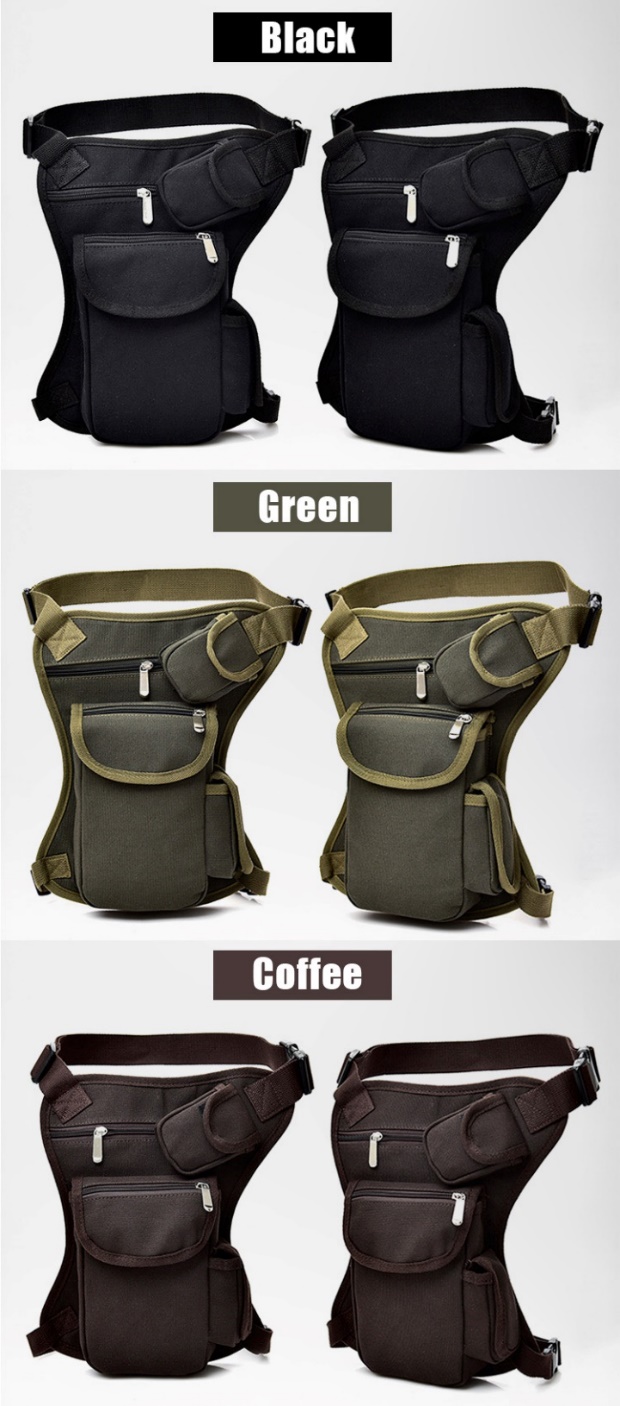 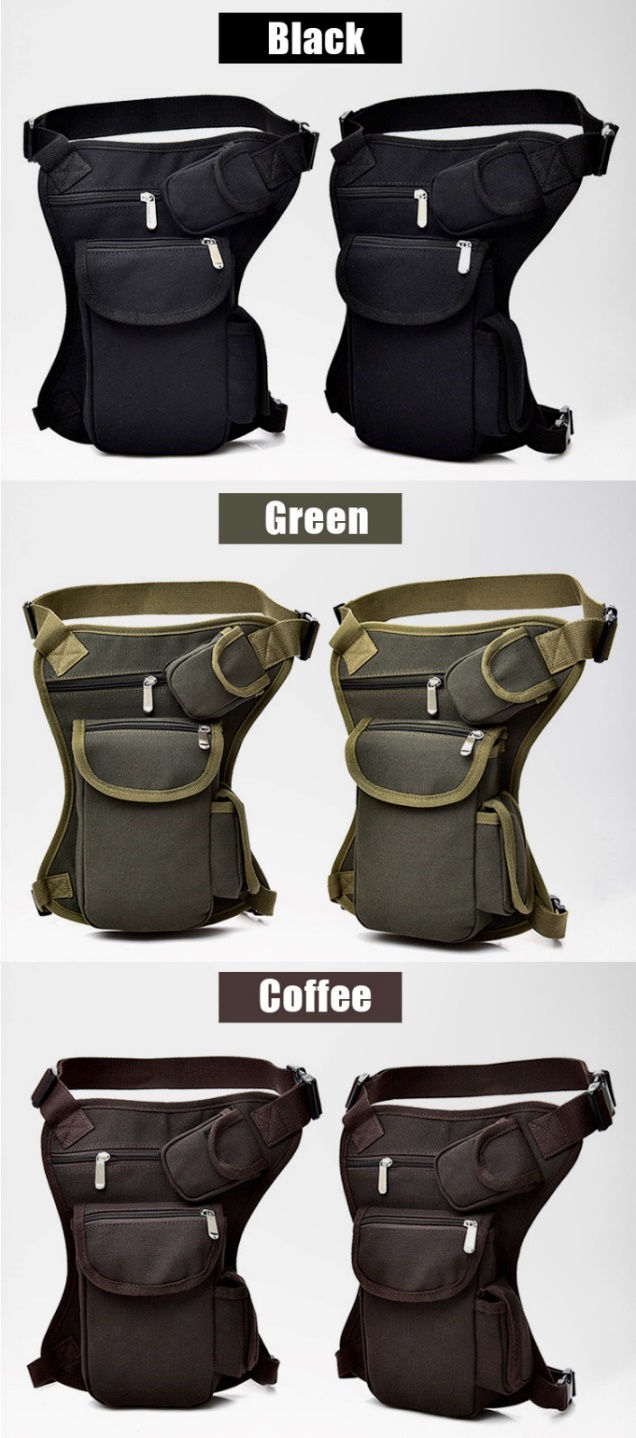 Не более 30 календарных дней с даты заключения договора.8 шт.Чемодан для инструментовЧемодан из ударопрочного полипропилена, пригодный для авиаперевозок.Пыле-, воздухо- и водонепроницаемый.Термоустойчивость от -30°C до + 80°C.Приспособление для навесного замка.Отделение для документов, панели для инструментов с 42 карманами и 67 ремнями.Блокируемый базовой лоток может быть индивидуально разделен с использованием системы алюминиевых разделителей.Эргономичная двухкомпонентная ручка.Объем: 34 л.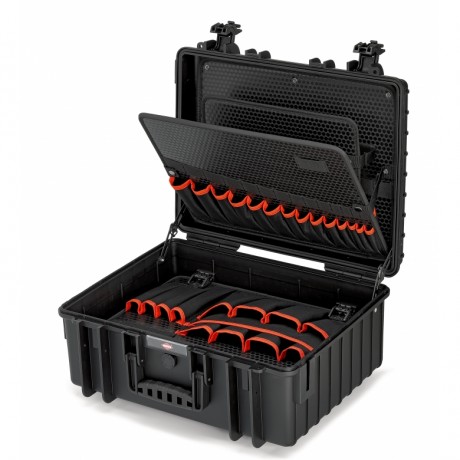 Не более 30 календарных дней с даты заключения договора4                                                                                                                                                                                                                                                           Приложение 2 к ПриглашениюФормаСрок поставки 10 рабочих дней с даты заключения Договора_______________________________________________________________________: В цену, указанную поставщиком, должны быть включены все налоги, сборы и другие платежи, взимаемые в соответствии с законодательством Кыргызской Республики, накладные затраты, транспортные и другие затраты поставщика. *Сумма НДС в графах заполняется поставщиком, только в случае если он является плательщиком НДС в Кыргызской Республике на момент подачи конкурсной заявки.Данная конкурсная заявка действительна в течение 60 (шестидесяти) календарных дней с даты вскрытия конкурсных заявок. Подавая настоящую конкурсную заявку, выражаем свое согласие заключить договор (в случае признания конкурсной заявки, выигравшей) на условиях, обозначенных в Требованиях к закупке и по форме Договора согласно приложению 3 к Приглашению. В случае принятия нашей Конкурсной заявки, мы обязуемся предоставить гарантийное обеспечение исполнения Договора на сумму ________________________________________________, для надлежащего выполнения Договора и в сроки, указанные в Конкурсной документации.Также подавая конкурсную заявку подтверждаем и гарантируем свою правоспособность, наличие регистрации в установленном законодательством порядке, а также наличие необходимых разрешительных документов на осуществление нашей деятельности. Гарантируем, что лицо, подписавшее настоящую конкурсную заявку, обладает всеми необходимыми полномочиями на ее подписание. «ПОКУПАТЕЛЬ»ЗАО «Альфа Телеком»г. Бишкек, ул. Суюмбаева, 123ИНН 00406200910056ОКПО 26611735УКГНС 999 по ККНБИК: 109018Бишкекский центральный филиалОАО "Оптима Банк"р/с 1091820182530113Для перечисления ГОИД:ОАО “Айыл Банк»Получатель: ЗАО "Альфа Телеком",Счет: № 1350100027537623БИК: 135001Генеральный директор__________________Мамытов Н. Т.«ПОСТАВЩИК»Генеральный директор__________________№Подробное описание товаровЦена за единицу с учетом всех налогов КР  (в сомах)Сума НДС, сом КРКол-во, штукОбщая цена с учетом НДС и НсП сомСрок поставки«ПОКУПАТЕЛЬ»ЗАО «Альфа Телеком»Генеральный директор________________ Мамытов Н.Т.«ПОСТАВЩИК»___________________Наименование товараКол-во, шт.Цена за единицу (с учетом всех налогов) сомСумма, сомИтого: ________ сом с учетом всех налогов.Итого: ________ сом с учетом всех налогов.Итого: ________ сом с учетом всех налогов.Итого: ________ сом с учетом всех налогов.«ПОКУПАТЕЛЬ»ЗАО «Альфа Телеком»Генеральный директор________________ Мамытов А.Т.«ПОСТАВЩИК»___________________